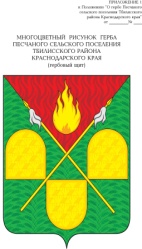 АДМИНИСТРАЦИЯ ПЕСЧАНОГО СЕЛЬСКОГО ПОСЕЛЕНИЯ ТБИЛИССКОГО РАЙОНАПОСТАНОВЛЕНИЕ от 18 декабря 2020 года                                                                                       № 77х. ПесчаныйО нормативах финансовых затрат на капитальный ремонт, ремонт, содержание автомобильных дорог местного значения Песчаного сельского поселения Тбилисского района и правилах расчета размера ассигнований местного бюджета (бюджета Песчаного сельского поселения Тбилисского района) на указанные цели

	В соответствии с Федеральным законом от 8 ноября 2007 года № 257-ФЗ «Об автомобильных дорогах и о дорожной деятельности в Российской Федерации и о внесении изменений в отдельные законодательные акты Российской Федерации», постановлением Правительства Российской Федерации от 28 сентября 2009 года № 767 «О классификации автомобильных дорог в Российской Федерации», приказом Министерства транспорта Российской Федерации от 16 ноября 2012 года № 402 «Об утверждении Классификации работ по капитальному ремонту, ремонту и содержанию автомобильных дорог», руководствуясь статьями 31, 58, 60 Устава Песчаного сельского поселения Тбилисского района, п о с т а н о в л я ю:	1. Утвердить Правила расчета размера ассигнований местного бюджета (бюджета Песчаного сельского поселения Тбилисского района) на капитальный ремонт, ремонт и содержание автомобильных дорог местного значения Песчаного сельского поселения Тбилисского района согласно приложению.	2. Эксперту, специалисту администрации Песчаного сельского поселения Тбилисского района (Олехнович) разместить настоящее постановление на официальном сайте администрации Песчаного сельского поселения Тбилисского района в информационно-телекоммуникационной сети «Интернет».	3. Контроль за выполнением настоящего постановления оставляю за собой.Исполняющий обязанности главы Песчаного сельскогопоселения Тбилисского района						И.В. СелезнёвПРИЛОЖЕНИЕУТВЕРЖДЕНЫпостановлением администрации Песчаного сельского поселения Тбилисского районаот 18.12.2020 г. № 77ПРАВИЛА расчета размера ассигнований местного бюджета (бюджета Песчаного сельского поселения Тбилисского района) на капитальный ремонт, ремонт и содержание автомобильных дорог местного значения Песчаного сельского поселения Тбилисского района1. Настоящие Правила расчета размера ассигнований местного бюджета (бюджета Песчаного сельского поселения Тбилисского района) на капитальный ремонт, ремонт и содержание автомобильных дорог местного значения Песчаного сельского поселения Тбилисского района применяются для определения размера ассигнований местного бюджета (бюджета Песчаного сельского поселения Тбилисского района) (далее - местный бюджет) на капитальный ремонт, ремонт и содержание автомобильных дорог местного значения Песчаного сельского поселения Тбилисского района на соответствующий финансовый год.Состав работ по капитальному ремонту, ремонту и содержанию автомобильных дорог местного значения Песчаного сельского поселения Тбилисского района определяется в соответствии с приказом Министерства транспорта Российской Федерации от 16 ноября 2012 года № 402 «Об утверждении Классификации работ по капитальному ремонту, ремонту и содержанию автомобильных дорог».2. Размер ассигнований местного бюджета на капитальный ремонт, ремонт и содержание автомобильных дорог местного значения Песчаного сельского поселения Тбилисского района (далее - автомобильная дорога местного значения) на соответствующий финансовый год (Hбюд.а.) рассчитывается по формуле:
Hбюд.а. = Hкап.рем. + Hрем. + Hсод., где:
	Hкап.рем. - размер ассигнований местного бюджета на капитальный ремонт автомобильных дорог местного значения (тыс. рублей);
	Hрем. - размер ассигнований местного бюджета на ремонт автомобильных дорог местного значения (тыс. рублей);	Hсод. - размер ассигнований местного бюджета на содержание автомобильных дорог местного значения (тыс. рублей).	3. Размер ассигнований местного бюджета на капитальный ремонт автомобильных дорог местного значения на соответствующий финансовый год (Hкап.рем.) рассчитывается по формуле:
Hкап.рем. = Cкап.рем. x Rдеф.иок. x Lкап.рем., где:
	Cкап.рем. - сметная стоимость капитального ремонта автомобильной дороги местного значения, получившая положительное заключение государственной экспертизы, выданное в установленном законодательством Российской Федерации порядке;	Kдеф.иок. - индекс-дефлятор инвестиций в основной капитал за счет всех источников финансирования на год планирования (при расчете на период более одного года - произведение индексов-дефляторов на соответствующие годы), разработанный Министерством экономического развития Российской Федерации для прогноза социально-экономического развития и учитываемый при формировании местного бюджета на соответствующий финансовый год;	Lкап.рем. - количество автомобильных дорог местного значения соответствующей категории, подлежащих капитальному ремонту на год планирования (Lкап.рем.), определяемое по формуле:
Lкап.рем. = L / Ткап.рем. - Lрек., где:
	L - протяженность автомобильных дорог местного значения соответствующей категории на 1 января года планирования с учетом изменения протяженности автомобильных дорог в результате ввода объектов строительства и реконструкции, а также приема-передачи автомобильных дорог, предусмотренного в течение года планирования (км);	Tкап.рем. - нормативный межремонтный срок по капитальному ремонту для дорог соответствующей категории, применяемый для расчета ассигнований местного бюджета на капитальный ремонт автомобильных дорог местного значения, согласно таблице пункта 6 настоящих Правил;	Lрек. - протяженность автомобильных дорог местного значения соответствующей категории, намеченных к реконструкции на год планирования (км в год).	4. Размер ассигнований местного бюджета на ремонт автомобильных дорог местного значения на соответствующий финансовый год (Hрем.) рассчитывается по формуле:
Hрем. = HVрем. x Kдеф.иок. x Lрем., где:
	HVрем. - норматив финансовых затрат на ремонт автомобильных дорог местного значения для соответствующей категории дороги и ее классификацией;	Kдеф.иок. - индекс-дефлятор инвестиций в основной капитал за счет всех источников финансирования на год планирования (при расчете на период более одного года - произведение индексов-дефляторов на соответствующие годы), разработанный Министерством экономического развития Российской Федерации для прогноза социально-экономического развития и учитываемый при формировании местного бюджета на соответствующий финансовый год;	Lрем. - расчетная протяженность автомобильных дорог местного значения соответствующей категории, подлежащих ремонту на год планирования, определяемая по формуле:
Lрем. = L / Tрем. - (Lрек. + Lкап.рем.), где:
	Tрем. - нормативный межремонтный срок по ремонту для дорог соответствующей категории, применяемый для расчета ассигнований бюджета на ремонт автомобильных дорог местного значения, согласно таблице пункта 6 настоящих Правил.	5. Размер ассигнований местного бюджета на содержание автомобильных дорог местного значения (Hсод.) рассчитывается по формуле:
Hсод. = HVсод. x Kдеф.ипц. x L, где:
	HVсод. - норматив финансовых затрат на содержание автомобильных дорог местного значения;	Kдеф.ипц. - индекс-дефлятор инвестиций в основной капитал за счет всех источников финансирования на год планирования (при расчете на период более одного года - произведение индексов-дефляторов на соответствующие годы), разработанный Министерством экономического развития Российской Федерации для прогноза социально-экономического развития и учитываемый при формировании местного бюджета на соответствующий финансовый год.